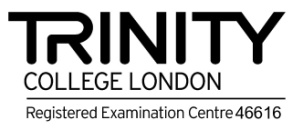 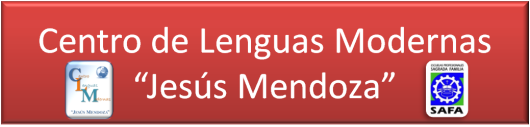 ISE seating planCentre name: CLM JESÚS MENDOZA				Centre number: 46616Total number of candidates present in room: ……………		Total number of absentees: ……………ISE I – ISE IIFront of examination room (3.13)Name of supervisor:  				Date of examination: 15/02/2017Names of invigilators: 1-615559851 ANA MERCEDES ADÁNRONCERO1-615559867 INMACULADA JIMÉNEZ LARA1-615559877 ROCÍO MARTÍNEZ DE LA CRUZ1-615559889 BELÉN AGUILERA DÍAZ1-615559903 LUISA FONTA SEVILLA1-544473253 MARÍA DEL CARMEN LÓPEZPOYATOS1-615559853 ALVARO ALIS SALVADOR1-615559869 JOSEFINA LATORREDELGADO1-615559879 INMACULADA MORASÁNCHEZ1-615559893 ISABEL DOLORES CALLEQUESADA1-615559905 INMACULADA GALLEGOLENDÍNEZ1-615559919 ROCÍO MARTÍNEZ VILLAR1-615559855ANTONIO JOSÉ CABRERAHIGUERAS1-545909481 Rocío López Álvarez1-544469135 INÉS MORENO LÓPEZ1-615559895 FRANCISCO CAMPOSCONSUEGRA1-615559907 MARIA NIEVES GARCÍAGÓMEZ1-615559923 ANA ISABEL MEDINAGALLEGO1-615559857 GEMMA CÁMARA LÓPEZ1-615559871 CASANDRA LÓPEZGUERRERO1-615559881 MARÍA ÁNGELES NAVARROLÓPEZ1-615559897 INMACULADA CAMPOSFÉRRIZ1-615559909 JULIÁN GARCÍA GUERRERO1-544473265 JAVIER MOLINA CHACÓN1-615559859 ELENA CANO RODRÍGUEZ1-544469115 BEATRIZ LÓPEZ SÁNCHEZ1-615559883 PATRICIA ORTEGA GÓMEZ1-615559899 ALBA CANO PINEDA1-615559911 MARÍA VICTORIA GONZÁLEZCARRILLO1-457703751 MIRIAM MOLINA GARCÍA1-615559861 SOLEDAD FERNÁNDEZRODADO1-615559873 JESÚS LUQUE GUTIÉRREZ1-531059577 Jenifer Ramírez Galán1-531059609 Lázaro Cardenete Gª-Creus1-615559913 MARÍA DOLORES GUIJARROFERNÁNDEZ1-615559925 MARÍA DEL CARMEN MORARAYA1-615559863 PABLO GARCÍA ÁLVAREZ1-615559875 MARÍA MARÍN PANTOJA1-615559885 ANDRÉS RESA LEÓN1-531059611 Marta Castillo López1-544473237 TANIA GUILLÉN GÓMEZ1-615559927 JUAN PEDRO MORAGOMARTÍNEZ1-488086415 JUANA GARCIA LASO1-544469117 MARÍA PILAR MARTÍNBLANCO1-544469157 MARIA DOLORES ROBLESLOZANO1-544473209 TAMARA CRUZ GARCÍA1-615559915 LAURA GRANERO HUESO1-511313145 RUBÉN MORENO GÓMEZ1-615559865 PEDRO GÓMEZ VILLAR1-544469119 ALFONSO MARTÍNEZ BERNAL1-615559887 MARTA RODRÍGUEZ POQUET1-615559901 LUISA FERRER CUADROS1-615559917 ESTHER JIMÉNEZ RAMAL1-615559929 LUIS MIGUEL MOYA MILLÁN